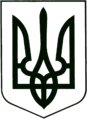 УКРАЇНА
МОГИЛІВ-ПОДІЛЬСЬКА МІСЬКА РАДА
ВІННИЦЬКОЇ ОБЛАСТІ  РІШЕННЯ №745Про надання дозволу на встановлення Меморіальної дошкиПоважнюку Віталію МиколайовичуКеруючись ст.ст. 25, 59 Закону України «Про місцеве самоврядування в Україні», розглянувши клопотання начальника Вендичанської дільниці ТОВ Вторсталтмет Когута Р.М., від 03.03.2023р., -  міська рада ВИРІШИЛА:Надати дозвіл на встановлення Меморіальної дошки Поважнюку Віталію Миколайовичу (02.06.1982 - 15.04.2022) – молодшому сержанту Збройних Сил України, який загинув в населеному пункті Авдіївка (Покровський район Донецької області), захищаючи державний суверенітет та незалежність України, за адресою: с. Озаринці, вул. Соборна;Визначити:ініціатором встановлення та виготовлення Меморіальної дошки – начальника Вендичанської дільниці ТОВ Вторсталтмет Когута Р.М.;балансоутримувачем Меморіальної дошки – МКП «Могилів-Подільський парк культури та відпочинку ім. Лесі Українки».Когуту Р.М. погодити розмір, текст, ескіз та місце розташування Меморіальної дошки з управлінням містобудування та архітектури міської ради (Дунський Ю.С.) та винести на затвердження виконавчого комітету міської ради.Балансоутримувачу забезпечити збереження Меморіальної дошки в належному естетичному вигляді.Контроль за виконанням даного рішення покласти на першого заступника міського голови Безмещука П.О. та на постійну комісію міської ради з гуманітарних питань (Чепелюк В.І.).            Міський голова                                                Геннадій ГЛУХМАНЮК                                 Від 24.03.2023р.31 сесії            8 скликання